Witam Was!!!Na najbliższy tydzień proponujemy dwie zabawy. Pierwsza z nich to „Podróż w przyszłość”. Przenieś się w jakiś wybrany przez siebie moment w przyszłości. Wyobraź sobie jak będzie wyglądało Twoje życie, jakie osoby będą Cię otaczać, czym będziesz się zajmować . Narysuj lub namaluj swoje wyobrażenia.Druga to „Zaplanuj sobie coś miłego”. Masz  za zadanie zaplanować sobie coś miłego na najbliższy czas oraz zapisać lub narysować te plany na kartce.Życzymy Wam udanej zabawy. Pamiętajcie, aby przesyłać nam swoje prace. Będziecie też mogli przynieść je, gdy się spotkamy.Pozdrawiamy Was serdecznie.Pani Majka i Pani Agnieszka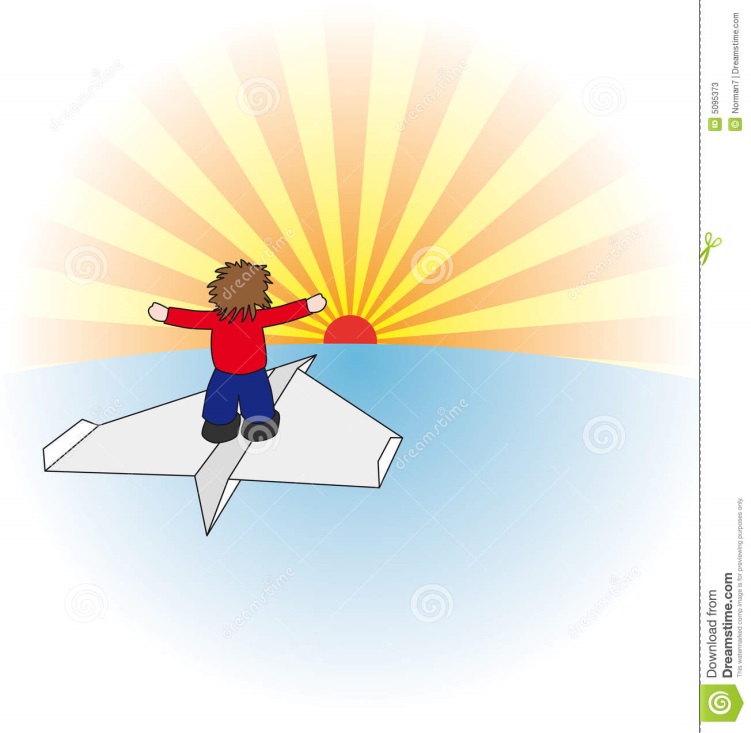 